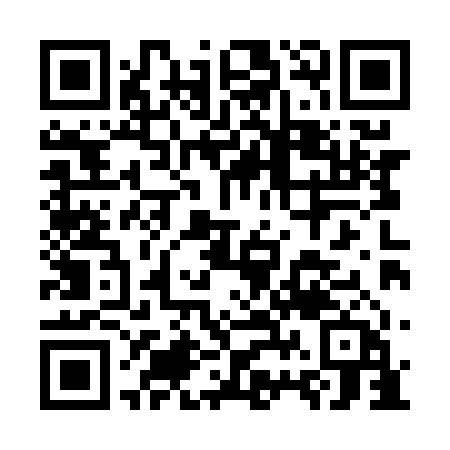 Ramadan times for El Porvenir, PanamaMon 11 Mar 2024 - Wed 10 Apr 2024High Latitude Method: NonePrayer Calculation Method: Muslim World LeagueAsar Calculation Method: ShafiPrayer times provided by https://www.salahtimes.comDateDayFajrSuhurSunriseDhuhrAsrIftarMaghribIsha11Mon5:155:156:2512:263:436:276:277:3212Tue5:145:146:2412:253:436:276:277:3213Wed5:145:146:2412:253:426:276:277:3214Thu5:135:136:2312:253:426:276:277:3215Fri5:135:136:2312:253:416:276:277:3216Sat5:125:126:2212:243:406:276:277:3217Sun5:125:126:2112:243:406:276:277:3218Mon5:115:116:2112:243:396:276:277:3219Tue5:115:116:2012:233:396:276:277:3220Wed5:105:106:2012:233:386:276:277:3221Thu5:095:096:1912:233:376:276:277:3222Fri5:095:096:1912:233:376:276:277:3223Sat5:085:086:1812:223:366:276:277:3224Sun5:085:086:1712:223:356:276:277:3225Mon5:075:076:1712:223:346:266:267:3226Tue5:075:076:1612:213:346:266:267:3227Wed5:065:066:1612:213:336:266:267:3228Thu5:055:056:1512:213:326:266:267:3229Fri5:055:056:1512:203:316:266:267:3230Sat5:045:046:1412:203:316:266:267:3231Sun5:035:036:1412:203:306:266:267:321Mon5:035:036:1312:203:296:266:267:322Tue5:025:026:1212:193:286:266:267:323Wed5:025:026:1212:193:286:266:267:324Thu5:015:016:1112:193:276:266:267:325Fri5:005:006:1112:183:266:266:267:326Sat5:005:006:1012:183:256:266:267:327Sun4:594:596:1012:183:246:266:267:328Mon4:594:596:0912:183:236:266:267:339Tue4:584:586:0912:173:236:266:267:3310Wed4:574:576:0812:173:226:266:267:33